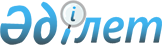 "Қарғалы ауданында 2015 жылға арналған мектепке дейінгі тәрбие мен оқытуға мемлекеттік білім беру тапсырысын, жан басына шаққандағы қаржыландыру мен ата-аналардың ақы төлеу мөлшерін бекіту туралы" аудан әкімдігінің 2015 жылғы 16 наурыздағы № 70 қаулысына өзгерістер енгізу туралыАқтөбе облысы Қарғалы ауданының әкімдігінің 2015 жылғы 11 тамыздағы № 273 қаулысы. Ақтөбе облысының Әділет департаментінде 2015 жылғы 04 қыркүйекте № 4502 болып тіркелді

      Қазақстан Республикасының 2001 жылғы 23 қаңтардағы "Қазақстан Республикасындағы жергілікті мемлекеттік басқару және өзін-өзі басқару туралы" Заңының 31 бабына, Қазақстан Республикасының 2007 жылғы 27 шілдедегі "Білім туралы" Заңының 6 бабының 4 тармағының 8-1) тармақшасына сәйкес, Қарғалы ауданының әкімдігі ҚАУЛЫ ЕТЕДІ:



      Аудан әкімдігінің 2015 жылғы 16 наурыздағы № 70 "Қарғалы ауданында 2015 жылға арналған мектепке дейінгі тәрбие мен оқытуға мемлекеттік білім беру тапсырысын, жан басына шаққандағы қаржыландыру мен ата-аналардың ақы төлеу мөлшерін бекіту туралы" (нормативтік-құқықтықы актілерді мемлекеттік тіркеудің тізілімінде № 4290 тіркелген, аудандық "Қарғалы" газетінің 2015 жылғы 30 сәуірдегі № 21-22 санында жарияланған) қаулысына мынадай өзгерістер енгізілсін:



      көрсетілген қаулының қосымшасы осы қаулының қосымшасына сәйкес жаңа редакцияда мазмұндалсын.



      2. Осы қаулының орындалуын бақылау аудан әкімінің орынбасары Қ.Ізтілеуге жүктелсін.



      3. 

Осы қаулы ол алғашқы ресми жарияланған күнінен кейін күнтізбелік он күн өткен соң қолданысқа енгізіледі.

  Қарғалы ауданында 2015 жылға арналған мектепке дейінгі тәрбие мен оқытуға мемлекеттік білім беру тапсырысы, жан басына шаққандағы қаржыландыру және ата-ананың ақы төлеу мөлшері       кестенің жалғасы

 
					© 2012. Қазақстан Республикасы Әділет министрлігінің «Қазақстан Республикасының Заңнама және құқықтық ақпарат институты» ШЖҚ РМК
				      Аудан әкіміР. Сыдықов

Қарғалы ауданы әкімдігінің2015 жылғы 11 тамыздағы№ 273 қаулысына1 қосымша№

 Мектепке дейінгі тәрбие және оқыту ұйымдарының әкімшілік-аумақтық орналасуы 

 Мектепке дейінгі тәрбие және оқыту ұйымдарының тәрбиеленушілер саны

 Мектепке дейінгі тәрбие және оқыту ұйымдарының тәрбиеленушілер саны

 Мектепке дейінгі ұйымдарда қаржыландырудың жан басына шаққанда бір айдағы мөлшері (теңге)

 Мектепке дейінгі ұйымдарда қаржыландырудың жан басына шаққанда бір айдағы мөлшері (теңге)

 №

 Мектепке дейінгі тәрбие және оқыту ұйымдарының әкімшілік-аумақтық орналасуы 

 Балабақша

 Мектеп жанында

ғы жарты күндік шағын-орталық

тар

 Балабақша

 Мектеп жанындағы жарты күндік шағын-орталық

тар

 1

 Қарғалы ауданы Бадамша селосы "Айгөлек" мектепке дейінгі ұйымы" мемлекеттік коммуналдық қазыналық кәсіпорыны

 204

 16145

 2

 Қарғалы ауданы Бадамша селосы "Балапан" мектепке дейінгі ұйымы" мемлекеттік коммуналдық қазыналық кәсіпорыны

 100

 25320

 3

 Қарғалы ауданы Петропавл ауылы"Байтерек" мектепке дейінгі ұйымы" мемлекеттік коммуналдық қазыналық кәсіпорыны

 120

 21952

 4

 Қарғалы ауданы Ш.Қалдаяқов ауылы "Бөбек" мектепке дейінгі ұйымы" мемлекеттік коммуналдық қазыналық кәсіпорыны

 96

 25320

 5

 Қарғалы ауданы Қосестек ауылы "Балауса" мектепке дейінгі ұйымы" мемлекеттік коммуналдық қазыналық кәсіпорыны

 96

 24302

 6

 Қарғалы ауданы Степной ауылы "Ақбота" мектепке дейінгі ұйымы" мемлекеттік коммуналдық қазыналық кәсіпорыны

 25

 47561

 №

 Мектепке дейінгі тәрбие және оқыту ұйымдарының әкімшілік-аумақтық орналасуы 

 Бір тәрбиеленушіге айына жұмсалатын шығындардың орташа құны (теңге)

 Бір тәрбиеленушіге айына жұмсалатын шығындардың орташа құны (теңге)

 Мектепке дейінгі ұйымдар ата-аналарының бір айдағы төлемақы мөлшері (теңге)

 Мектепке дейінгі ұйымдар ата-аналарының бір айдағы төлемақы мөлшері (теңге)

 №

 Мектепке дейінгі тәрбие және оқыту ұйымдарының әкімшілік-аумақтық орналасуы 

 Балабақша

 Мектеп жанына

ғы жарты күндік шағын-орталықтар

 Балабақша

 Мектеп жанындағы жарты күндік шағын-орталық

тар

 1

 Қарғалы ауданы Бадамша селосы "Айгөлек" мектепке дейінгі ұйымы" мемлекеттік коммуналдық қазыналық кәсіпорыны

 16145

 6000

 2

 Қарғалы ауданы Бадамша селосы "Балапан" мектепке дейінгі ұйымы" мемлекеттік коммуналдық қазыналық кәсіпорыны

 25320

 6000

 3

 Қарғалы ауданы Петропавл ауылы"Байтерек" мектепке дейінгі ұйымы" мемлекеттік коммуналдық қазыналық кәсіпорыны

 21952

 5600

 4

 Қарғалы ауданы Ш.Қалдаяқов ауылы "Бөбек" мектепке дейінгі ұйымы" мемлекеттік коммуналдық қазыналық кәсіпорыны

 25320

 5600

 5

 Қарғалы ауданы Қосестек ауылы "Балауса" мектепке дейінгі ұйымы" мемлекеттік коммуналдық қазыналық кәсіпорыны

 24302

 5600

 6

 Қарғалы ауданы Степной ауылы "Ақбота" мектепке дейінгі ұйымы" мемлекеттік коммуналдық қазыналық кәсіпорыны

 47561

 5600

 